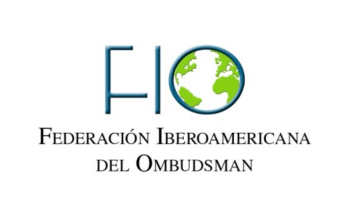 Pronunciamiento FIO No 1/2019Pronunciamiento del Consejo Rector de la Federación Iberoamericana delOmbudsman (FIO) respecto alas amenazas sufridas por la Defensora del Pueblo (e f) de Ecuador ante los hechos ocurridos en IbarraLa Federación Iberoamericana del Ombusdman, (FIO), que representa a Defensores del Pueblo, Procuradores, Proveedores, Comisionados y Presidentes de Comisiones Públicas de Derechos Humanos de los países iberoamericanos de los ámbitos nacional, estatal, regional autonómico y provincial,es plenamente consciente del  alto flujo migratorio de personas originarias de Venezuela que se está dando a diversos países, particularmente a todos los de Iberoamérica, como consecuencia de la crisis interna en dicho país, que está generado un gran impacto regional y enorme preocupación internacional.Los movimientos migratorios están ocasionando en toda la geografía brotes de xenofobia y racismo, que a estas alturas de la historia, y teniendo en consideración el nivel educativo de nuestras sociedades, deberían haberse desterrado ya de nuestras concienciasEn palabras de Sami Nair: “La necesidad del chivo expiatorio surge cuando una sociedad padece una crisis profunda que afecta a su equilibrio interno. Entonces se forja la búsqueda de un culpable y frente a él se reconstituye la solidaridad colectiva. Toda la historia, antigua y moderna, está atravesada por esa pulsión del sacrificio del otro, tanto para reforzar el vínculo de una sociedad debilitada como para saciar la violencia mimética”.Hoy en día el inmigrante representa, por varias razones, el chivo expiatorio ideal. Primero, porque la desintegración del contrato social  desagrega los principales pilares que equilibran la sociedad, agudiza la brecha de desigualdad y acentúa la competición entre los más necesitados, creando así mecanismos conflictivos de deseos iguales. En esta competición, los inmigrantes están desde el principio en situación de desventaja por venir de fuera.La desgraciada realidad de eventos de violencia sobre la mujer como los que ocurrieron en Ibarra, no debería hacer que las autoridades políticas de un país fomenten acciones xenófobas, que pretendan acusar de estos problemas a una nacionalidad en específico. Más bien se deben emprender acciones para depurar responsabilidades si ha habido errores en la gestión del caso, y se debe trabajar incansablemente para la erradicación de los feminicidios con las armas que proporcionan la ley y el derecho,Por ello, la Federación Iberoamericana del Ombudsman, hace un llamamiento a al Gobierno del Ecuador a tomar medidas reales para frenar todo tipo de agresión y desorden; a mantener mesura y coherencia en sus diferentes declaraciones; a generar un marco adecuado para fortalecer las instituciones públicas que por mandato deben garantizar los derechos de todas las personas; y, a adoptar medidas para la integración de la población migrante y refugiada.La FIO apoya y respalda a la Defensora del Pueblo del Ecuador y ruega se le permita ejercer su trabajo con absoluta independencia sin amenazas.Igualmente, llamamos a los periodistas a que redacten sus noticias sin referencias expresas a la nacionalidad de los presuntos criminales, pues la nacionalidad nada tienen que ver con los actos cometidos y solo se genera un clima de consecuencias incalculables, pero que en ningún caso serán coherentes con el respeto a los derechos humanos de todos.Finalmente, llamamos a la población a que se abstenga de realizar actos violentos, porque en las sociedades democráticas avanzadas, como lo es la Ecuatoriana, al final el peso de la ley caerá sobre los culpables.22 de enero de 2019Iris Miriam Ruiz ClassPresidenta de la Federación Iberoamericana del Ombudsman yProcuradora del Ciudadano del Estado Libre Asociado de Puerto RicoAlfredo CastilleroDefensor del Pueblo de Panamá Vicepresidente Primero por la Región Centroamericana  Deborah DuprahProcuradora Federal de los Derechos Humanos de la República del Brasil Vicepresidenta Segunda por el Cono SurDavid TezanosDefensor del pueblo de Bolivia yVicepresidente Tercero por la Región Andina Francisco Fernández Marugán Defensor del Pueblo de España  Vicepresidente Cuarto por la Región EuropaRaúl Alberto Lamberto Defensor del Pueblo de Santa Fe (Argentina)  Vicepresidente Quinto por las Instituciones Regionales y Locales de Derechos Humanos